Rezidba stalnorađajuće maline  Stalno-rastuće crvene maline mogu da se orezuju na dva načina, da daju rod jedanput godišnje ili dva puta godišnje. Ako stalno-rastuće maline orezujete kao običnu malinu, uobičajeno na visinu do ramena berača, onda će maline dati 2 berbe, jednom krajem proleća ili početkom leta i jednom u jesen.Međutim neki odgajivači jednostavno pokose stalnorastuće maline u zimu ili u rano proleće, do tla, da izbegnu veliki posao orezivanja celog malinjaka. U proleće maline ponovo izrastu i razmnože se. Maline koje se ovako tretiraju daće samo jednu berbu, i to sredinom leta i to traje do kasnog leta.Orezivanje malineOrezivanje obično dolazi odmah nakon berbe. Ukloniti stabljike maline koje su dale rod odmah čim je berba završena veoma je bitno da se održi malinjak zdravim i spreči razvoj raznih obolenja. Takođe se uklanjaju novoizrasle maline ako su tanke, male, slomljene. Cilj je da se postigne 10 stabljika na jedan metar u redu. Maline se vezuju u žicu i orezuju do visine čovekovog ramena. Ovo omogućava da rodne grane maline budu u dohvatu berača.
Tanki vrhovi maline se orezuju jer bi dali sitne plodove. Takođe preterano gusti izdanci se proređuju da se dobije na krupnoći plodova. Uopšte, do 30 % jake novoizrasle maline može da se oreže, ukloni, bez štetnog efekta na proizvodnju. Mladari maline koji su izbili izvan redova takođe se uklanjaju košenjem, klasičnom poljoprivrednom mehanizacijom ili dozvoljenim herbicidim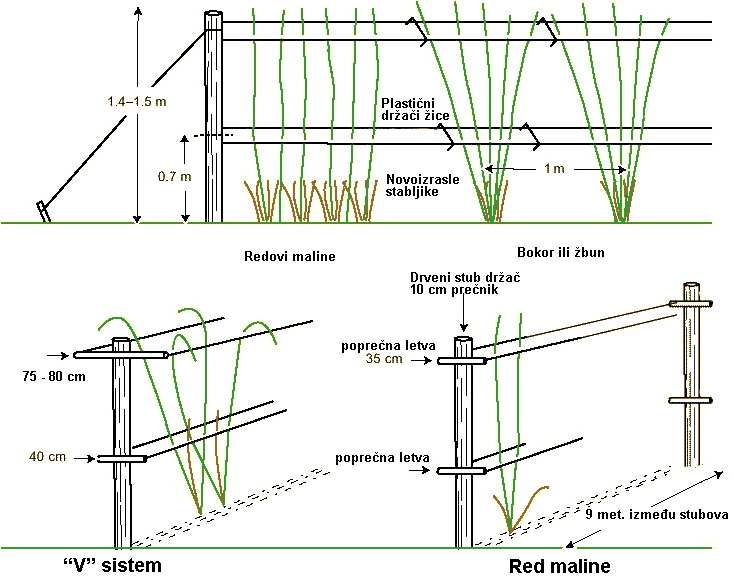 